MEMORANDUM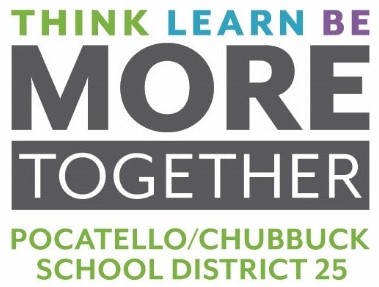 To: 		Dr. Douglas Howell, SuperintendentFrom: 		Jonathan R. Balls, Director of Business OperationsDate: 		May 17, 2022RE: 		BID FOR FRESH FRUIT AND VEGETABLES 2022-2023 SCHOOL YEAROn April 15, 2022, bids were opened for Fresh Fruit and Vegetables food supply.  This bid included specifications for 110 different fresh fruit and vegetables in a variety of quantities.   Six (6) vendors were invited to bid.  We received bids from three (3) vendors. Award recommendations are shown below:Board Action Requested:  Motion to approve awarding the bid to Nicholas and Co. in the amount of $51,548.61, Charlies Produce in the amount of $17,677.75, and Grasmick Produce in the amount of $9,367.50 for a total bid award of $78,593.86.  These bids are the lowest responsible bids that meet our specifications.FRUIT & VEGETABLES 2022-2023FRUIT & VEGETABLES 2022-2023Nicholas and Co., Salt Lake City, UT$51,548.61Charlies Produce, Boise, ID$17,677.75Grasmick Produce, Idaho Falls, ID$9,367.50Total Bid Award$78,593.86